Til redaktionen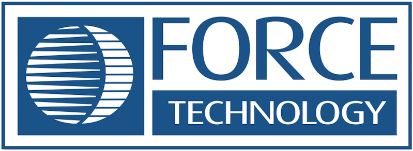 Brøndby, 2020-04-22Pressemeddelelse:Hanne Christensen bliver ny CEO efter Øjvind Andersen Clement hos FORCE Technology1. maj 2020 tiltræder Hanne Christensen stillingen som CEO for GTS Instituttet FORCE Technology.Hanne Christensen er maskiningeniør af baggrund og kommer fra en stilling som Managing Director i Rambøll Water. Hanne har gennem de sidste 13 år bestridt flere direktørstillinger i Rambøll i Danmark såvel som internationalt.Hanne Christensen erstatter Øjvind Andersen Clement, som per 30. april 2020 fratræder sin stilling i FORCE Technology. Øjvind han igennem de seneste år stået i spidsen for en tilpasning af forretningen, der betyder, at FORCE Technology i dag står i en stærk position og godt rustet til fremtiden. Bestyrelsen har vurderet, at tiden er inde til nye kræfter i direktionen til at definere og implementere en ny strategi med fokus på vækst indenfor såvel eksisterende som nye aktiviteter med fokus på kunder og deres behov.”FORCE Technology er i en unik position med dygtige medarbejdere med høj kompetence og stor viden indenfor en lang række områder, der bliver brug for fremadrettet i dansk industri inden for blandt andet digitalisering og grøn omstilling”, udtaler bestyrelsesformand Frederik Smidth og fortsætter: ”Bestyrelsen takker Øjvind for hans store indsats i FORCE Technology først som CFO og i de sidste 4 år som CEO.”  Bestyrelsen byder Hanne Christensen velkommen og ser frem til det fremtidige samarbejde.På Bestyrelsens vegne Frederik Smidth (formand) og Jesper Haugaard (næstformand) Yderligere information:
Bestyrelsesformand, Frederik Smidth, mobil 4013 3161, fsmi@force.dkOm FORCE TechnologyFORCE Technology er en uvildig og uafhængig Godkendt Teknologisk Servicevirksomhed (GTS), som opretholder og udvikler en teknologisk infrastruktur af unikke faciliteter, teknologier og kompetencer til gavn for samfund og erhvervsliv. FORCE Technology omsætter højt specialiseret teknologisk viden til praktiske og værdiskabende løsninger for et bredt udsnit af brancher og industrier. Med mere end 1.100 medarbejdere fordelt på mere end 30 kontorer i 6 lande hjælper vi vores kunder igennem specialistrådgivning og kurser, laboratorieydelser og prøvning, on-site inspektion og måling samt unikke komponenter og produkter.  www.forcetechnology.com